ΕΛΛΗΝΙΚΗ ΔΗΜΟΚΡΑΤΙΑ                      ΕΙΡΗΝΟΔΙΚΕΙΟ ΙΩΑΝΝΙΝΩΝΑριθμ. 10 /2021 πράξης της Διευθύνουσας το Ειρηνοδικείο ΙωαννίνωνΗ Διευθύνουσα το Ειρηνοδικείο ΙωαννίνωνΑφού έλαβε υπόψη το άρθρο 1  ΑΑ/4 της Δια/Γ.Π.οικ.3060 (ΦΕΚ τ. Β 89/ 16-1-2021) ΚΥΑ των Υπουργών ΟΙΚΟΝΟΜΙΚΩΝ – ΑΝΑΠΤΥΞΗΣ ΚΑΙ ΕΠΕΝΔΥΣΕΩΝ - ΠΡΟΣΤΑΣΙΑΣ ΤΟΥ ΠΟΛΙΤΗ -ΕΘΝΙΚΗΣ ΑΜΥΝΑΣ – ΠΑΙΔΕΙΑΣ ΚΑΙ ΘΡΗΣΚΕΥΜΑΤΩΝ – ΕΡΓΑΣΙΑΣ ΚΑΙ ΚΟΙΝΩΝΙΚΩΝ ΥΠΟΘΕΣΕΩΝ -ΥΓΕΙΑΣ - ΠΕΡΙΒΑΛΛΟΝΤΟΣ ΚΑΙ ΕΝΕΡΓΕΙΑΣ -ΠΟΛΙΤΙΣΜΟΥ ΚΑΙ ΑΘΛΗΤΙΣΜΟΥ -ΔΙΚΑΙΟΣΥΝΗΣ - ΕΣΩΤΕΡΙΚΩΝ -ΜΕΤΑΝΑΣΤΕΥΣΗΣ ΚΑΙ ΑΣΥΛΟΥ -ΥΠΟΔΟΜΩΝ ΚΑΙ ΜΕΤΑΦΟΡΩΝ -ΝΑΥΤΙΛΙΑΣ ΚΑΙ ΝΗΣΙΩΤΙΚΗΣ ΠΟΛΙΤΙΚΗΣ-ΑΓΡΟΙΚΗΣ ΑΝΑΠΤΥΞΗΣ ΚΑΙ ΤΡΟΦΙΜΩΝ , με τίτλο  «Έκτακτα μέτρα προστασίας της δημόσιας υγείας από τον κίνδυνο περαιτέρω διασποράς του κορωνοϊού COVID-19 στο σύνολο της Επικράτειας για το διάστημα από τη Δευτέρα 18 Ιανουαρίου 2021 και ώρα 6:00 έως και τη Δευτέρα 25 Ιανουαρίου 2021 και ώρα 6:00» ,  ορίζουμε ότι η λειτουργία του Ειρηνοδικείου Ιωαννίνων, για το διάστημα αυτό, θα γίνεται, όπως ορίζεται στις με αριθμό 69/30-11-2020 και 4/11-1-2021 πράξεις μας. Επιπρόσθετα ορίζουμε ότι : Εκδικάζονται οι δίκες ασφαλιστικών μέτρων, στις οποίες δεν εξετάζονται μάρτυρες, με τη δυνατότητα προσκόμισης ενόρκων βεβαιώσεων. Κατ’ εξαίρεση, αποκλειστικά και μόνο στις δίκες ασφαλιστικών μέτρων, που έχουν ως αντικείμενο εγγυοδοσία, εγγραφή ή εξάλειψη ή μεταρρύθμιση προσημείωσης υποθήκης, συντηρητική κατάσχεση κινητής ή ακίνητης περιουσίας, δικαστική μεσεγγύηση, σφράγιση, αποσφράγιση, απογραφή και δημόσια κατάθεση κατά τα άρθρα 737, 768 ΚΠολΔ, ευρωπαϊκή διαταγή δέσμευσης λογαριασμού κατά το άρθρο 738 Α ΚΠολΔ, τις ανακλήσεις αυτών, καθώς και τις σχετικές με αυτές διαφορές του άρθρου 702 ΚΠολΔ, δύνανται να εξετάζονται μάρτυρες στο ακροατήριο. Επισημαίνεται ότι η συζήτηση των αιτήσεων με αντικείμενο συναινετική εγγραφή, ανάκληση, εξάλειψη και μεταρρύθμιση προσημείωσης υποθήκης θα γίνεται σύμφωνα με όσα ορίζονται στο άρθρο 161 του Ν. 4764/2020 (ΦΕΚ 256/2020, τ. Α΄). Εκδικάζονται οι δίκες εκούσιας δικαιοδοσίας, καθώς επίσης και υποθέσεις , που αφορούν σε ειδικούς νόμους και εκδικάζονται με τη διαδικασία της εκούσιας δικαιοδοσίας, όπως  και υποθέσεις του άρθρ. 1 του Ν. 4745/2020 (ΦΕΚ 214, τ. Α΄), στις οποίες δεν εξετάζονται μάρτυρες, με τη δυνατότητα προσκόμισης ενόρκων βεβαιώσεων. Ειδικά και κατ’ εξαίρεση στις δίκες εκούσιας δικαιοδοσίας, που έχουν ως αντικείμενο την κήρυξη ιδιόγραφης διαθήκης ως κυρίας (άρθρ. 803 παρ. 3 ΚΠολΔ) , δύνανται να εξετάζονται μάρτυρες στο ακροατήριο. Στις παραπάνω περιπτώσεις, πλην της περίπτωσης της  κήρυξης της ιδιόγραφης διαθήκης ως κυρίας, λαμβάνει χώρα μέχρι την 12.00 ώρα της προηγούμενης εργάσιμης ημέρας της δικασίμου, έγγραφη δήλωση των πληρεξούσιων δικηγόρων των διαδίκων, ότι η συγκεκριμένη υπόθεση θα συζητηθεί, χωρίς την εξέταση μαρτύρων, η  δήλωση δε αυτή κοινοποιείται στη γραμματεία του Ειρηνοδικείου Ιωαννίνων, με τη χρήση ηλεκτρονικής αλληλογραφίας.  Εφόσον όλοι οι διάδικοι έχουν υποβάλει την εν λόγω δήλωση, η υπόθεση θα συζητηθεί με την παρουσία των πληρεξούσιων δικηγόρων των διαδίκων, χωρίς την εξέταση μαρτύρων.Επίσης από την 18-1-2021:Θα δημοσιεύονται ιδιόγραφες διαθήκες, ενώ επίσης θα λαμβάνει χώρα και κήρυξη ιδιόγραφων διαθηκών, ως κυρίων, κατόπιν τηλεφωνικής επικοινωνίας στον αριθμό 2651088759.Θα εκδίδονται διατάξεις κληρονομητηρίων, κατόπιν τηλεφωνικής επικοινωνίας στον αριθμό 2651088725 καιΘα γίνεται κατάθεση αιτήσεων για έκδοση διαταγών πληρωμής και διαταγών απόδοσης μίσθιου, κατόπιν τηλεφωνικής επικοινωνίας στον αριθμό 2651088761 καιΘα γίνεται κατάθεση δικογράφων ενδίκων μέσων, κατόπιν τηλεφωνικής επικοινωνίας στον αριθμό 2651088761. Ιωάννινα  18 Ιανουαρίου 2021Η  Διευθύνουσα το Ειρηνοδικείο ΙωαννίνωνΘεοδώρα Τερζοπούλου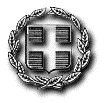 